Prijava za mobilnost 2019Prijavijo se lahko dijaki, ki obiskujejo v šolskem letu 2018/19    3. letnik   programa FT ali KT. Točni datumi bodo določeni po izboru.Malta:	februar 2019 (17. 2. – 2. 3. 2019)		4 dijaki FT Marburg, Nemčija:	september 2019				4 dijaki FT in KT Braga, Portugalska:	oktober 2019 					5 dijakov FT in KT ŽivljenjepisNapisan v angleščini ali nemščiniEuropass obrazechttp://www.europass.si/europass_zivljenjepis.aspxNavodila in nasveti v slovenščinihttps://europass.cedefop.europa.eu/editors/en/cv/composeObrazec za spletno izpolnjevanje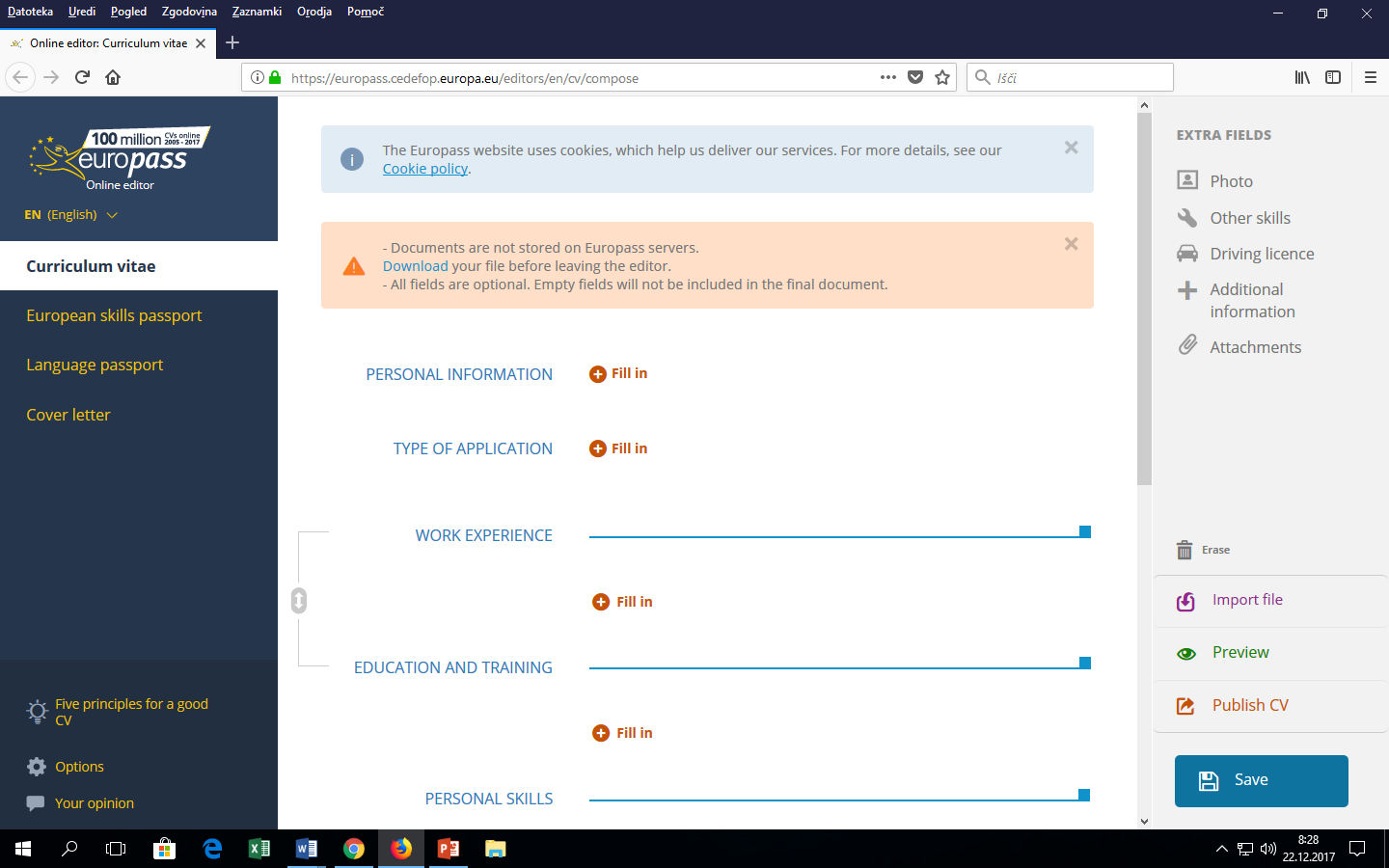 Zelo pomembno je, da vsa navodila natančno prebereš. Na desni strani te spletne strani predlagamo, da klikneš na Five basic principles for a good CV. Pri osebnih podatkih klikni na Extra fields, kjer označiš tudi svoj spol in datum rojstva. Podatke sproti shranjuj. Ko izpolniš vsa polja (Digital competence je zadnje), na desni strani zgoraj dodaš fotografijo (kot za osebni dokument) in spodaj morebitne priponke. Ta življenjepis se bo kasneje tudi poslal delodajalcem in bo torej tvoj prvi stik z delodajalci, zato predlagamo, da se zelo potrudiš.Motivacijsko pismoNapisano v slovenščini in angleščini/nemščiniMotivacijsko pismo naj vsebuje:tvoje osebne podatke,katero destinacijo si želiš in zakaj,kakšna so tvoja pričakovanja, kaj želiš doseči, se naučiti,…kratko opiši svoje izkušnje s potovanji,kako boš izkušnje in znanje prenesel na svoje sošolce,obrazloži, zakaj si ravno ti prava izbira za mednarodno mobilnost,kaj so tvoje najboljše kvalitete in veščine,kako boš zastopal šolo.Naloge dijakamotiviranost, želja, pripravljenost na nove izzive,resnost (kritje že nastalih stroškov v primeru odstopa od mobilnosti),udeležba pri načrtovanju mobilnosti, zavzeta priprava na mobilnost,vestno opravljanje dela,spoštovanje šolskega reda,promocija šole in države,razširjanje rezultatov (priprava predstavitve, sprotno pisanje dnevnika, objavljanje na spletni strani šole,…),sodelovanje pri aktivnostih v povezavi s PUDom doma (priprava primerjave, predstavitve,…),napisati dnevnik o opravljeni praksi (tako kot doma),napisati končno poročilo o mobilnosti.